如何进行教师个人主页管理(信息员)一、学院信息员的管理职责教师个人主页平台目前数据是以研究生院网站的导师介绍为主，因此存在教师信息不完整情况，教师可以自行完善；部分教师的个人主页并未开通，需要申请开通。信息员可以对所负责学院的教师开通申请进行审批。二、信息员如何操作（1）访问南京理工大学官网，网址：http://www.njust.edu.cn/ ，选择“智慧理工服务门户”菜单，点击打开，如下图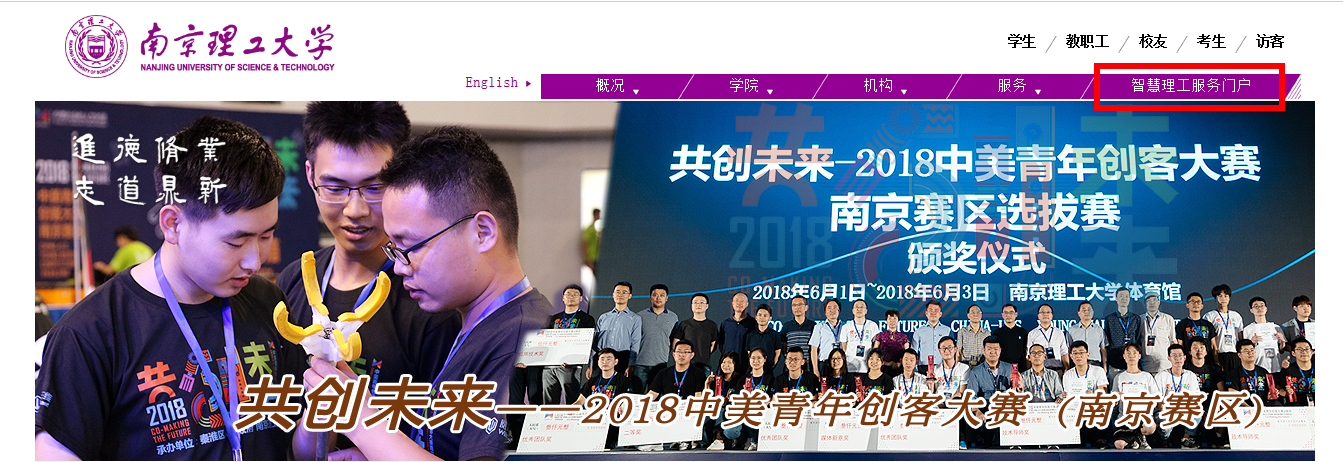 （2） 登录后，在搜索栏中搜索“教师个人主页信息员管理”，搜索后点击相应模块打开。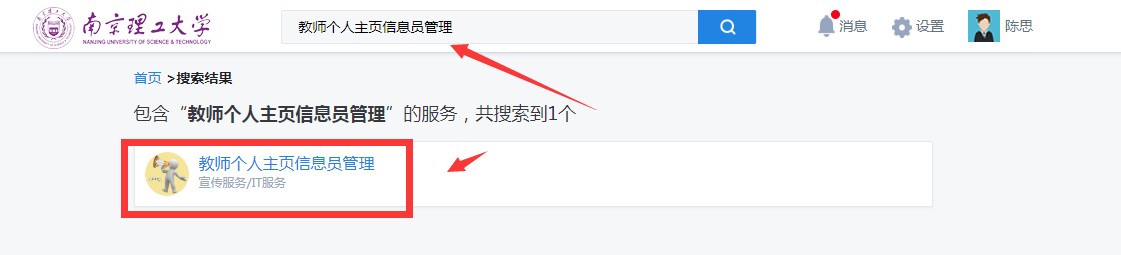 （3） 页面打开后点击“工具箱”。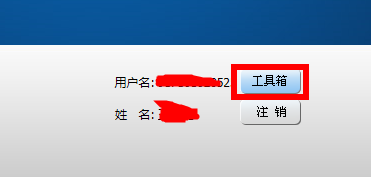 （4） 进入页面后选择“组件管理”——“师资队伍”。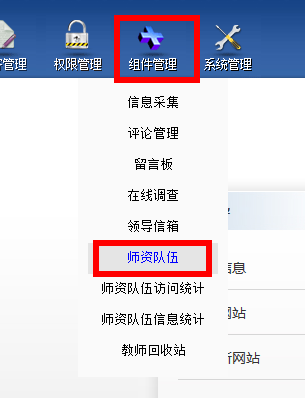 （5） 上面选择“申请管理”，在申请管理中即可对所管理学院的老师申请进行审核。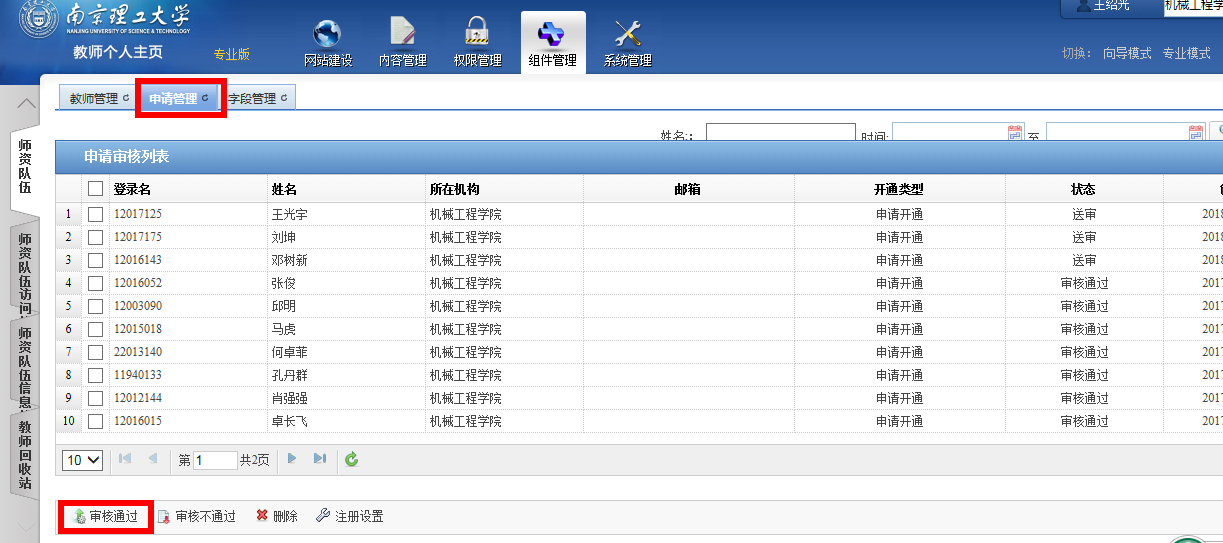 